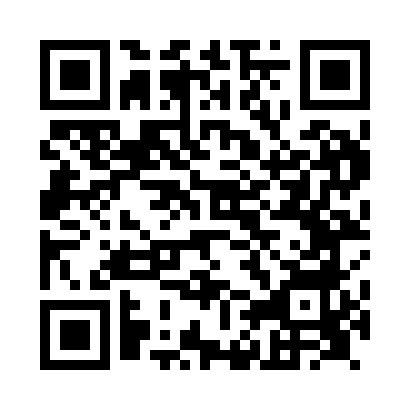 Prayer times for Chettisham, Cambridgeshire, UKWed 1 May 2024 - Fri 31 May 2024High Latitude Method: Angle Based RulePrayer Calculation Method: Islamic Society of North AmericaAsar Calculation Method: HanafiPrayer times provided by https://www.salahtimes.comDateDayFajrSunriseDhuhrAsrMaghribIsha1Wed3:265:2712:566:048:2610:282Thu3:235:2512:566:058:2810:313Fri3:205:2312:566:068:2910:334Sat3:175:2112:566:078:3110:365Sun3:135:1912:566:088:3310:396Mon3:105:1812:566:098:3410:427Tue3:075:1612:556:108:3610:468Wed3:055:1412:556:118:3810:479Thu3:045:1212:556:128:3910:4810Fri3:035:1112:556:138:4110:4811Sat3:025:0912:556:148:4210:4912Sun3:025:0712:556:158:4410:5013Mon3:015:0612:556:168:4610:5114Tue3:005:0412:556:178:4710:5115Wed2:595:0312:556:188:4910:5216Thu2:585:0112:556:198:5010:5317Fri2:585:0012:556:208:5210:5418Sat2:574:5812:556:218:5310:5519Sun2:564:5712:556:228:5510:5520Mon2:564:5512:566:228:5610:5621Tue2:554:5412:566:238:5810:5722Wed2:544:5312:566:248:5910:5823Thu2:544:5112:566:259:0110:5824Fri2:534:5012:566:269:0210:5925Sat2:534:4912:566:279:0311:0026Sun2:524:4812:566:279:0511:0127Mon2:524:4712:566:289:0611:0128Tue2:514:4612:566:299:0711:0229Wed2:514:4512:566:309:0811:0330Thu2:504:4412:576:309:1011:0331Fri2:504:4312:576:319:1111:04